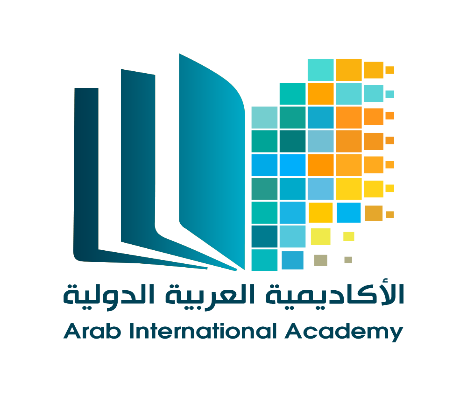 عقد تسجيل طالبإنه في يوم:  الموافق لــ:  أُبرِم هذا العقد لـــــ الأكاديمية العربية الدولية والمرخصة في: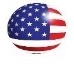 الولايات المتحدة الأمريكية برقم "7770027"      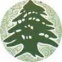 الجمهورية اللبنانية برقم "507053 "         ويمثلها في هذا العقد:الفريق الأول السيد:  الجنسية  مقيم في  بطاقة شخصية رقم  الفريق الثاني الطالب السيد :  الجنسية  مقيم في  بطاقة شخصية رقم  المؤهل العلمي الحالي: المؤهل العلمي المراد دراسته: رقم هاتف الطالب: البريد الإلكتروني الخاص بالطالب :  ........................وجه العقدبما أن الفريق الأول يمثل الأكاديمية العربية الدولية، وحيث أن الفريق الثاني يرغب في الدراسة لدى الفريق الأول حسب الأنظمة المتبعة لديه، وذلك باختيار القسم المناسب له وهو  تخصص  مقابل دفع الرسوم الخاصة بالتخصص مقدارها  دولار أمريكي شاملة الدراسة والتصديقات وكلفة البريد ولمّا وافق الفريق الأول التعاقد مع الفريق الثاني... تم الاتفاق بين الفريقين. كما يقر الطرفان بأهليتهما للتعاقد والاتفاق على ما يلي:أولاً/ التزامات الفريق الأول:يتعهد الفريق الأول بتأمين الدراسة في الأكاديمية العربية الدولية:الدرجة العلمية: التخصص:لغة الدراسة:خلال مدة أقصاها:نمط الدراسة : ذاتييتعهد الفريق الأول بأن التكلفة تشمل:تأمين أحد خيارات التصديق التالية :                 الخيار الأولوزارة الخارجية الأمريكية كاتب العدل الأمريكيولاية ديلاوير في أمريكاسفارة الطالب وهي .................................               الخيار الثانيتصديق الأبوستيل الدولي  حقيبة الطالب والتي تتضمن: شهادة رسمية مصدقةإفادة قبول إفادة تخرج كشف علامات باللغتين ( العربية والإنجليزية ) بطاقة طالبرقم جلوس دائم في موقع الأكاديميةشهادة تقديريتعهد الفريق الأول بأن التصديقات التي يحصل عليها الطالب مقبولة عند الجهات الرسمية والجهات الخاصة، علماً أن الأكاديمية العربية الدولية غير معتمدة من التعليم العالي حتى الآن، ولكن بفضل جودة التعليم لديها، وعلاقاتها الأكاديمية المتميزة، أصبح هناك إمكانية للطالب بأن يستكمل دراسته في جامعات معتمدة من التعليم العالي في تركيا (قبرص التركية) وبريطانيا الاتحاد الأوروبي، والولايات المتحدة الأمريكية.إعطاء الفريق الأول الوثيقة الرسمية ( طبق الأصل) للشهادة والتصديقات حسب الأصول عند انتهاء الفريق الثاني من إتمام كافة المتطلبات الخاصة بالتخصص ودفعه الرسوم الجامعية.يتعهد الفريق الأول للفريق الثاني بالمحافظة على معلوماته ووثائقه المسجلة لديه، باستثناء المعلومات العامة التي تظهر في مقعد الجلوس الخاص في الطالب.ثانياً/ التزامات الفريق الثاني:يتعهد الفريق الثاني الالتزام بدراسة المتطلبات الخاصة بالتخصص  لدى الفريق الأول وتحت إدارته ، وإشراف المشرف الخاص بالقسم في الأكاديمية العربية الدولية.يتم تسليم الرسوم الجامعية على دفعات بحيث تكون الدفعة الأولى 500$ (خمسمائة دولار أمريكي لا غير) عند التسجيل ، وبقية الدفعات تسلّم شهريا .يترتب على الفريق الثاني في حال رغب بالانسحاب التنازل عن 45% من الرسوم المدفوعة لصالح الأكاديمية على أن تكون المدة المسموح بها في الإنسحاب وإسترجاع المستحقات المالية قبل إستلام ورقة القبول حصرا.يقر الفريق الثاني بموافقته على جميع الشروط  والتعليمات التي تلقاها من الفريق الأول بخصوص التصديقات والشهادات الممنوحة وإطلاعه على كافة الأنظمة والنشرات الصادرة عنه ، وفقا للتعليمات المعمول بها في منصة أعد.يوافق الفريق الثاني على نظام الدراسة المعمول به في الأكاديمية وهو نظام الدراسة الذاتي (الغير متزامن).عدم ترك الدراسة لدى الفريق الأول إلا بإشعار خطي مسبق يقدم للأكاديمية ، يشرح فيه ظرفه ويشترط أن تكون الأسباب مقنعة ، أو خلل من الفريق الأول بعدم الالتزام والإخلال بإحدى الشروط المذكورة سابقاً.ثالثاً/ أحكام عامة:مدة هذا العقد .............. تبدأ بــ  وتنتهي بــ  على أن تكون فترة الدراسة خلال هذه المدة المحددة في العقد ، ويتم خلالها مناقشة بحث التخرج مع المشرف الخاص بالقسم ، تحت إشراف وإدارة الأكاديمية. يجوز للفريق الأول فسخ العقد دون سابق إعلام الفريق الثاني ودون أي تعويض للأسباب التالية:في حال انتحل الطالب شخصية غير صحيحة أو قدم شهادات أو توصيات مزورة أو ارتكب خطأ نشأت عنه خسارة مادية جسيمة.إذا تغيب بدون سبب مشروع أكثر من ستة أشهر خلال فترة الدراسة ، وبعد إنذاره بعد غيابه بشهر.رابعاً/ خاتمة:بإيجاب وقبول الفريقان تم التوقيع على هذا العقد بحرية واختيار منهما، في هذا اليوم الموافق لــ      /       /  202م وقد تسلّم كل فريق نسخة موقعة حسب الأصول.والله خير الشاهدينالفريق الأول                                                                       الفريق الثاني